Year 7 Core Standard:  Assessment 1 Revision Name ___________________________Topic 1:   Negative NumbersMark1.Here is a list of numbers.−9          −5          −3          −1          0          3          4          6(a)     Write down two numbers from the list that add up to 5Answer ................................ and ................................ (b)     Write down two numbers from the list that have a difference of 13Answer ................................ and ................................(c)     Write down two numbers from the list that multiply to give −15Answer ................................ and ................................(3)2.The temperature was recorded at the same time each day.(a)     How much colder was it on Thursday than on Wednesday?Answer ................................................................. °C(b)     On Sunday, the temperature was 3°C lower than on Saturday.What was the temperature on Sunday?Answer ................................................................. °C(2)3.Which of these numbers is 6 less than –1.4? Circle your answer.–8.4                        –7.4                        –2.0                        –4.6(1)4.Calculate(a)  	3 + - 2 = ………………			(b) 	3 - - 4 = ………………(c) 	-5 x  -2 = ………………			(d) 	15  - 5 = ………………(4)Topic 2:   Algebraic ManipulationMark1.A car has 4 wheels.
A bicycle has 2 wheels.Write down an expression for the total number of wheels on x cars and y bicycles.Answer ......................................................................(1)2.(a)     Circle the expression that is equivalent to        4 × x (b)     Circle the expression that is equivalent to        y × y × y (c)     Circle the expression that is equivalent to        a + b(3)3.Here are three expressions.                     a − b                     abWhen   a = 2   and   b = −6   which expression has the smallest value?You must show your working.....................................................................................................................................................................................................................................................................................................................................................................Answer ............................................(2)4.(a)     Donna worked for five hours.  Work out her pay....................................................................................................................................................................................Answer £ ................................................................... (b)     Lee’s pay is £96.  How many hours did he work?..................................................................................................................................................................................Answer ............................................................ hours(2)(2)Topic 3:  AveragesMark1.Here are seven numbers.13              6              12              7              6              4              8(a)  Work out the range of the seven numbers.  Circle your answer.5                      6                      7                      8                      9(b)     What is the mode of the seven numbers?  Circle your answer.5                      6                      7                      8                      9(1)(1)2.(a)     The scores on four ordinary, six-sided dice are put in order.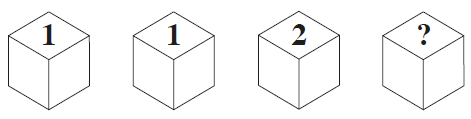 The median of the four scores is 0.5 less than the mean of the four scores.  Circle the value of the fourth score. 2                  3                  4                  5                  6(b)     The dice are rolled again.  The median of the scores is 0.5 less than the range.  Work out a possible set of scores.Answer ................... , ................... , ................... , ..................(1)(2)3.The table shows information about water used in a household.Calculate the mean amount of water used.Answer ............................................................................. m3(3)4.I am thinking of three positive numbers.The mode is 5.  The median is 5.  The range is 9.  Work out the three numbers.Answer ....................... , ....................... , .......................(2)Topic 4:  Number PropertiesMark1.
ξ = {1, 2, 3, 4, 5, 6, 7, 8, 9, 10, 11, 12}S = square numbers		E = even number	  Complete the Venn diagram.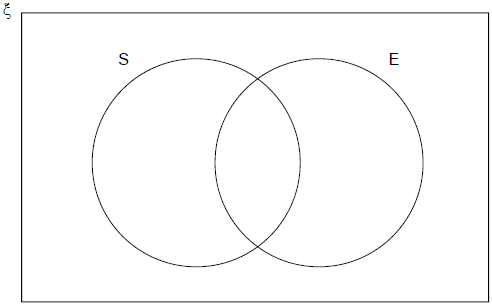 (3)2.(a)     Work out the Highest Common Factor (HCF) of 24 and 42Answer ...................................................................... (b)     As a product of prime factors        36 = 22 × 32Write 48 as a product of prime factors.Answer ......................................................................(2)(2)3.Two electric cars are driven around a 10 kilometre track.  Both cars leave from the start line at the same time.Car X travels at exactly 40 km/h
Car Y travels at exactly 30 km/hHow many minutes will it be before they pass the start line together again?Answer ......................................................... minutes(3)